Kreiskader beendete das Tennisjahr mit gemeinsamen TrainingstagZum Jahresende traf sich ein Großteil des Kreiskaders (leider fehlten einige Teilnehmer krankheitsbeding) am 18. 12.zu einer tollen Abschlussveranstaltung beim UTC Madainitennis im Sportzentrum Niederösterreich in St. Pölten. Das Ziel war ein „zentrumsübergreifendes“ (Tulln/Hofstetten/St. Pölten) Kennenlernen, viele Punkte gegeneinander zu spielen, vor allem aber gemeinsam viel Spaß zu haben. Spätestens beim gemeinsamen Mittagessen und dem anschließendem geselligen Doppelturnier war dieses erreicht. Als besonderes „Zuckerl“ konnten alle Kids mit dem hochmodernen „Wingfield“-Schlaganalysesystem die Qualität ihrer Grundschläge objektiv feststellen (Detailinfos dazu unter www.wingfield.io), welches beim UTC Madainitennis auf allen Plätzen installiert ist. Das Jugendreferat freut sich schon darauf beim nächsten Sparringtag den Fortschritt zu sehen*.Als kleine Überraschung gab es darüber hinaus von der Tennisschule Madaini gespendete T-Shirts und ein Foto mit NÖTV Präsidentin Petra Schwarz, die es sich nicht nehmen ließ kurz vorbeizuschauen.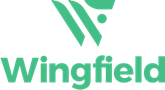 Testergebnisse: Gespielt wurden jeweils 10 Schläge: Infos zur Wertung unter https://help.wingfield.io/drill-scores* Wer mag, kann übrigens -unabhängig von offiziellen Kreistrainings- jederzeit schon vorher beim UTC Madainitennis für einen Check vorbeikommen. Die Benützung des Systems ist bei Buchung eines Platzes kostenlos! NameJahrg.Vorhand / PunktewerteVorhand / PunktewerteVorhand / PunktewerteRückhand /PunktewerteRückhand /PunktewerteRückhand /PunktewerteAufschlag / PunktewerteAufschlag / PunktewerteAufschlag / PunktewerteTest-datumNameJahrg.SicherheitGesamtSpeedSicherheitGesamtSpeedSicherheitGesamtSpeedTest-datumFrühwald Fabian201327,524,824,13526,72228,618,220,618.12.22Frühwald Julian201529,624,825,628,825,228,719,212,81818.12.22Groiß Michael201230,130,233,242,536,733,741,421,714,718.12.22Handl Lorenz201038,829,624,928,621,417,820,616,626,818.12.22Handl Xaver201231,429,530,832,228,129,749,33325,218.12.22Heiderer Isabel201243,630,522,723,62120,63014,710,218.12.22Mosch Luca201335,326,421,136,930,327,844,524,317,518.12.22Oberzaucher Leon201433,124,820,729,225,423,822,814,213,618.12.22Posch Mario20143726,921,128,521,923,219,48,414,118.12.22Ruhs Nils201237,12924,142,229,12218,914,318,518.12.22Schindlar Lukas20123126,223,730,924,223,634,518,215,718.12.22Steigele Jakob201229,82623,640,225,218,543,723315,718.12.22Wieser Jonas201221,918,218,822,620,122,935,417,612,118.12.22